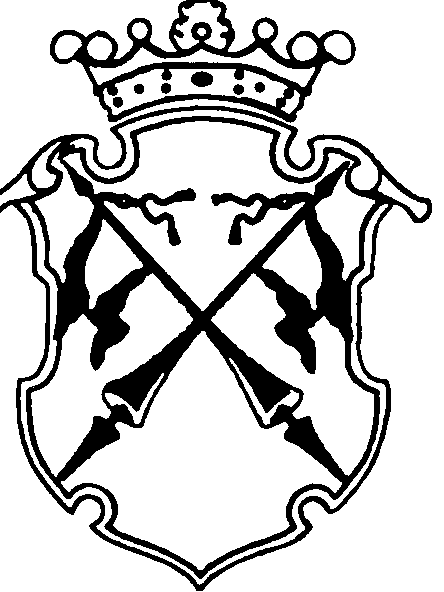 РЕСПУБЛИКА   КАРЕЛИЯКОНТРОЛЬНО-СЧЕТНЫЙ КОМИТЕТСОРТАВАЛЬСКОГО МУНИЦИПАЛЬНОГО РАЙОНАЗАКЛЮЧЕНИЕНА ПРОВЕДЕНИЕ  ФИНАНСОВО-ЭКОНОМИЧЕСКОЙ ЭКСПЕРТИЗЫпроекта постановления администрации Сортавальского муниципального района «Об утверждении ведомственной целевой программы «Выполнение проектных работ для капитального ремонта объектов «Братская могила советских воинов, погибших в годы Великой отечественной войны 1941-1945 г.г., расположенных по адресам: пос. Заозерный Сортавальского района Республики Карелия и пос. Хаапалампи Сортавальского района Республики Карелия, ул. Набережная»«26» сентября 2016г.                                                                                    №58Основание для проведения экспертизы: п.7 ч.2 статьи 9 федерального закона  от 07.02.2011г. №6-ФЗ «Об общих принципах организации и деятельности контрольно-счетных органов субъектов Российской Федерации и муниципальных образований», ч.2 статьи 157 Бюджетного Кодекса РФ, п.7 статьи 7 Положения о контрольно-счетном комитете Сортавальского муниципального района, утвержденного Решением Совета Сортавальского муниципального района от 26.01.2012г. №232, подпункт 2 п.1 статьи 5 «Положения о бюджетном процессе в Сортавальском муниципальном районе», утвержденного Решением Совета Сортавальского муниципального района от 24.12.2015г. №171 Цель экспертизы : оценка финансово-экономических обоснований на предмет обоснованности расходных обязательств бюджета Сортавальского муниципального района в проекте постановлении администрации Сортавальского муниципального района «Об утверждении ведомственной целевой программы «Выполнение проектных работ для капитального ремонта объектов «Братская могила советских воинов, погибших в годы Великой отечественной войны 1941-1945 г.г., расположенных по адресам: пос. Заозерный Сортавальского района Республики Карелия и пос. Хаапалампи Сортавальского района Республики Карелия, ул. Набережная».Предмет экспертизы : проект постановления администрации Сортавальского муниципального района «Об утверждении ведомственной целевой программы «Выполнение проектных работ для капитального ремонта объектов «Братская могила советских воинов, погибших в годы Великой отечественной войны 1941-1945 г.г., расположенных по адресам: пос. Заозерный Сортавальского района Республики Карелия и пос. Хаапалампи Сортавальского района Республики Карелия, ул. Набережная».Проект постановления администрации Сортавальского муниципального района «Об утверждении ведомственной целевой программы «Выполнение проектных работ для капитального ремонта объектов «Братская могила советских воинов, погибших в годы Великой отечественной войны 1941-1945 г.г., расположенных по адресам: пос. Заозерный Сортавальского района Республики Карелия и пос. Хаапалампи Сортавальского района Республики Карелия, ул. Набережная» (далее – проект постановления) с приложением «Паспорт ведомственной целевой программы «Выполнение проектных работ для капитального ремонта объектов «Братская могила советских воинов, погибших в годы Великой отечественной войны 1941-1945 г.г., расположенных по адресам: пос. Заозерный Сортавальского района Республики Карелия и пос. Хаапалампи Сортавальского района Республики Карелия, ул. Набережная» (далее – паспорт ВЦП) представлен на экспертизу в Контрольно-счетный комитет Сортавальского муниципального района (далее- Контрольно-счетный комитет) 22 сентября 2016 года.Контрольно-счетный комитет Сортавальского муниципального района произвел экспертизу представленных Отделом культуры и спорта администрации Сортавальского муниципального района документов к проекту постановлению.Рассмотрены следующие материалы по указанному проекту муниципального акта:Паспорт ВЦП – на 5 л.;Копия договора №546 на выполнение проектных работ от 20.05.2016г.-9л.;Копия договора №547 на выполнение проектных работ от 25.05.2016г.-11л.;Копия договора №550 на выполнение проектно-сметных работ от 26.05.2016г.-8л.;Копия договора №551 на выполнение проектных работ от 23.05.2016г.-10л;Копия договора №553 на выполнение проектно-сметных работ от 24.05.2016г.-8л;Копия договора №543 на выполнение проектных работ от 27.05.2016г.-11л.Рассмотрев указанные документы, Контрольно-счетный комитет Сортавальского муниципального района пришел к следующим выводам:Полномочия по установлению расходных обязательств подтверждены.Паспорт программы составлен по форме согласно Приложению 1 к Порядку разработки, утверждения и реализации ведомственных целевых программ, утвержденный постановлением администрации Сортавальского муниципального района от 27.05.2010г. №67 (далее-Порядок) В соответствии с пп.2 п.6 р. II Порядка в описательной части ВЦП достаточно обоснованно изложена проблема,  но отсутствует обоснование необходимости её решения программными методами на уровне главного распорядителя бюджетных средств. Цель ВЦП частично соответствует поставленной проблеме. Фраза «воспитание патриотизма » не соответствует поставленной проблеме. Часть задачи «воспитание патриотизма» также не соответствует, т.к. воспитать патриотизм путем выполнения проектно-сметных работ не носит реальность достижения поставленной цели. В нарушение пп.4 п.6 р. II Порядка целевые индикаторы программы не носят измеряемый количественный характер показателей решения поставленной задачи.  Сроки реализации программы определеныЗадача ВЦП и мероприятия по их выполнению взаимоувязаны. В соответствии с пп.6(а) п.6 р. II Порядка в описательной части программы приведен перечень мероприятий с указанием сроков реализации и ответственных исполнителей. Но по мероприятию (2) срок реализации указан май-сентябрь 2015 года, который не соответствует сроку реализации программыВ нарушение пп.7 п.6 р.II в описательной части ВЦП отсутствует мероприятия по снижению рисков.В нарушение пп.8 п.6 р.II в описательной части ВЦП изложено финансовое обеспечение, в  котором приведен общий объем финансирования программы без суммы расходов на мероприятия .В разделе « Организационная схема управления и контроля за реализацией Программы» не распределены полномочия и ответственность между главным распорядителем и подведомственным учреждением- центрами ответственности, отвечающими за ее реализацию. В нарушение пп.11 п. 6 р. II Порядка отсутствует оценка эффективности расходования бюджетных средств по годам.Под эффективностью использования муниципальных средств понимается экономическая категория, включающаяся в себя экономичность, продуктивность  и результативность- соотношение между достигнутыми результатами и вложенными затратамиВ нарушение пп.12 п. 6 р. II Порядка финансовые затраты на реализацию мероприятия ВЦП  финансово-экономически не обоснованы.    В разделе 9. «Обоснование затрат на исполнение программы»  не содержится расчета, а изложена общая сумма затрат со ссылкой на проект договора на выполнение проектных работ. К проекту постановления, в составе материалов, приложены копии заключенных договоров от мая текущего года.  Срок выполнения работ, к моменту экспертизы, уже истек. Определить какое отношения имеют уже заключенные договора к проекту программы не представляется возможным, т.к. не дано никаких пояснений. ЗАМЕЧАНИЯ:В нарушение пп.2 п.6 р. II Порядка в описательной части ВЦП отсутствует обоснование необходимости её решения программными методами на уровне главного распорядителя бюджетных средств. Цель ВЦП частично соответствует поставленной проблеме. Фраза «воспитание патриотизма » не соответствует поставленной проблеме. Часть задачи «воспитание патриотизма» также не соответствует, т.к. воспитать патриотизм путем выполнения проектно-сметных работ не носит реальность достижения поставленной цели ;В нарушение пп.4 п.6 р. II Порядка целевые индикаторы программы не носят измеряемый количественный характер показателей решения поставленной задачи.;По мероприятию (2) срок реализации указан май-сентябрь 2015 года, который не соответствует сроку реализации программы;В нарушение пп.7 п.6 р.II в описательной части ВЦП отсутствует мероприятия по снижению рисков.В нарушение пп.8 п.6 р.II в описательной части ВЦП изложено финансовое обеспечение, в  котором приведен общий объем финансирования программы без суммы расходов на мероприятия;В разделе « Организационная схема управления и контроля за реализацией Программы» не распределены полномочия и ответственность между главным распорядителем и подведомственным учреждением- центрами ответственности, отвечающими за ее реализацию.В нарушение пп.11 п. 6 р. II Порядка отсутствует оценка эффективности расходования бюджетных средств по годам;В нарушение пп.12 п. 6 р. II Порядка финансовые затраты на реализацию мероприятия ВЦП  финансово-экономически не обоснованы.ЗАКЛЮЧЕНИЕ: Контрольно-счетный комитет Сортавальского муниципального района, проверив представленные Отделом культуры и спорта администрации Сортавальского муниципального района  документов к проекту постановления «Об утверждении ведомственной целевой программы «Выполнение проектных работ для капитального ремонта объектов «Братская могила советских воинов, погибших в годы Великой отечественной войны 1941-1945 г.г., расположенных по адресам: пос. Заозерный Сортавальского района Республики Карелия и пос. Хаапалампи Сортавальского района Республики Карелия, ул. Набережная» рекомендует отклонить в связи с тем, что проект ВЦП требует доработки .Председатель Контрольно-счетного комитета                  		Н.А. Астафьева